Impfpflicht – in Kürze stoppen!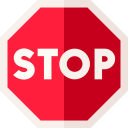 Hier ein Vorschlag an alle Spaziergänger Eine Kurzzeitstrategie, wie wir die Impfpflicht abwenden können. Der Protest gehört nämlich nicht nur auf die Straße! Das ist natürlich gut und absolut wichtig! Doch der Protest muss vor allem dorthin, wo er auch hingehört, nämlich zu den Politikern: In Deutschland entscheiden etwa 700 Abgeordnete im deutschen Bundestag über das Impfpflichtgesetz. Die nächste Sitzungswoche beginnt am 10. Januar. Es kann also sehr schnell gehen, mit einer Impfpflicht für alle.Stellt euch nun mal vor: Jeder von Euch, der jetzt gegen die Impfpflicht auf die Straße geht, meldet sich bei seinem Abgeordneten und jeder von Euch teilt diesem Politiker ruhig und sachlich seine Bedenken gegenüber einer Impfpflicht mit.Die Telefondrähte glühen heiß! Und auf einmal wird der Druck von der Bevölkerung größer als der Druck der Pharmalobby oder auch der Druck irgendwelcher Parteioberen.Sagt diesen Abgeordneten einfach mal, dass sie kein Recht haben, über euren Körper zu entscheiden. Dafür habt Ihr ihnen als Souverän kein Mandat gegeben. Deshalb die Kurzzeitstrategie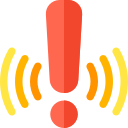 Greift zum Telefonhörer. Bleibt dabei sachlich und ruhig und wartet keine Minute länger.Keine Argumente parat?Hier ein paar Vorschläge: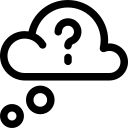 Zweifel an der Wirksamkeit:Nachdem zuerst von einem Wunderimpfstoff gesprochen wurde, musste man mittlerweile soweit zurückrudern, dass sogar das Paul-Ehrlich-Institut die Wirksamkeits-Definition geändert hat und noch nicht einmal mehr sagt, dass er vor schweren Verläufen schützt.Herden-Immunität durch Impfung funktioniert nichtIn Großbritannien sind 80% der Covid-Toten doppelt und dreifach geimpft. (öffentliche Zahlen der britischen Regierung)Es gibt zahlreiche schwere Corona-Verläufe in Ländern, deren Impfrate deutlich höher als in Deutschland ist.Impfung ist nicht sicherMal abgesehen von den offiziellen Zahlen der Impfschäden, die einem schon zum Umdenken bewegen sollten, melden sich immer mehr Betroffene, deren Schäden nicht anerkannt werden. Zudem gelten Geimpfte spätestens nach 6 Monaten wieder als ungeimpft. Impfung enthält UnregelmäßigkeitenPathologen stellen schädigende Bestandteile in Impfstoffen fest.Ungeklärte Ereignisse parallel zur ImpfungGeimpfte Sportler brechen aus “ungeklärten” Gründen einfach zusammen. Seit Impfstart explodieren die Fehlgeburten.Inzwischen zeigen offizielle Statistiken eine massive Übersterblichkeit, von der nur ein Bruchteil auf Corona-Tote zurückzuführen ist.Eine Zwangsimpfung verstößt sowohl gegen den Nürnberger Kodex als auch gegen die UNESCO-Richtlinien. Denn immer braucht es unsere freiwillige Zustimmung.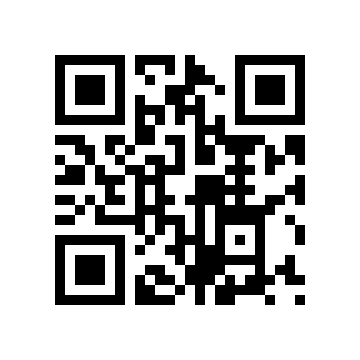 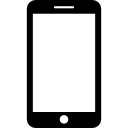 Quellen / Weiterführende Infos: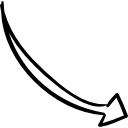 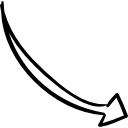 